Янина Любовь Георгиевна, учитель начальных классовМАОУ «Городская гимназия №1»г. Усть-Илимска Иркутской области ______________________                          шифр  учащегосяИнтеллектуально-личностный марафон «Твои возможности - 2019»Муниципальный этап3-4 классыДорогие участники марафона!В 2018 году во всем мире отметили 200-летие со дня рождения Ивана Сергеевича Тургенева, классика русской литературы XIX века.      24 октября 2017 года на 39-ой сессии Генеральной конференции ЮНЕСКО Организации Объединенных Наций в Париже было принято решение о включении в 2018 году юбилея И.С.Тургенева в Список памятных дат ЮНЕСКО, имеющих значение для всего человечества. И. С. Тургенев известен каждому современному человеку не только как великий поэт и превосходный писатель, но и как публицист и драматург. Творчество Тургенева вместило в себя шесть великолепных романов, несметное количество рассказов, большое множество повестей, всевозможных статей, незабываемых пьес и замечательных стихотворений. «Тургенева легко читать, с ним легко жить», – сказал о писателе Юлий Айхенвальд. Задание №1. Демонстрируем умение находить и собирать факты в текстах. Прочитайте биографию И. С. Тургенева и запишите 4 крупнейших  произведения в таблицу в алфавитном порядке.Краткая биография Ивана ТургеневаИван Сергеевич Тургенев – русский писатель-реалист XIX века, поэт, переводчик и член-корреспондент Петербургской АН. Тургенев родился 28 октября (9 ноября) 1818 года в городе Орёл в дворянской семье. Отец писателя был отставным офицером, а мать – потомственной дворянкой. Детство Тургенева прошло в родовом имении, где у него были личные учителя, гувернеры, крепостные няньки. В 1827 году семья Тургеневых переехала в Москву с целью дать детям достойное образование. Там он учился в пансионе, затем занимался с частными учителями. Писатель с детства владел несколькими иностранными языками, включая английский, французский и немецкий.В 1833 году Иван поступил в Московский университет, а через год перевелся в Петербургский на словесное отделение. В 1838 году он уехал в Берлин на лекции классической филологии. Там он познакомился с Бакуниным и Станкевичем, встречи с которыми имели большое значение для писателя. За два года проведенных за границей, он успел побывать во Франции, Италии, Германии и Голландии. Возвращение на родину состоялось в 1841 году. В это же время он начинает активно посещать литературные кружки, где знакомится с Гоголем, Герценом, Аксаковым и т.д.В 1843 году Тургенев поступил на службу в канцелярию министра внутренних дел. В этот же год он познакомился с Белинским, который оказал немалое влияние на становление литературных и общественных взглядов молодого писателя. В 1846 году Тургенев написал несколько произведений: «Бретёр», «Три портрета», «Нахлебник», «Провинциалка» и т.д. В 1852 году появился один из лучших рассказов писателя – «Муму». Рассказ был написан во время отбывания ссылки в Спасском-Лутовинове. В 1852 году появляются «Записки охотника», а после смерти Николая I были опубликованы 4 крупнейших произведения Тургенева: «Накануне», «Рудин», «Отцы и дети», «Дворянское гнездо».Тургенев тяготел к кругу литераторов-западников. В 1863 году вместе с семейством Виардо уехал в Баден-Баден, где активно участвовал в культурной жизни и завязывал знакомства с лучшими писателями Западной Европы. Среди них были Диккенс, Жорж Санд, Проспер Мериме, Теккерей, Виктор Гюго и многие другие. Вскоре он стал редактором зарубежных переводчиков русских писателей. В 1878 году он был назначен вице-президентом на международном конгрессе по литературе, проведенном в Париже. На следующий год Тургенева удостоили звания почетного доктора Оксфордского университета. Проживая за границей, он все также душой тянулся к родине, что отразилось в романе «Дым» (1867). Самым крупным по объему стал его роман «Новь» (1877). И. С. Тургенев скончался под Парижем 22 августа (3 сентября) 1883 года. Похоронили писателя согласно его воле в Петербурге.Задание №2. Демонстрируем умение находить и собирать факты в текстах. Прочитайте фрагменты рассказа «Бежин луг» и заполните таблицу. Мальчики сидели вокруг их; тут же сидели и те две собаки, которым так было захотелось меня съесть. Они еще долго не могли примириться с моим присутствием и, сонливо щурясь и косясь на огонь, изредка рычали с необыкновенным чувством собственного достоинства; сперва рычали, а потом слегка визжали, как бы сожалея о невозможности исполнить свое желание. Всех мальчиков было пять: Федя, Павлуша, Ильюша, Костя и Ваня. (Из их разговоров я узнал их имена и намерен теперь же познакомить с ними читателя.) Первому, старшему изо всех, Феде, вы бы дали лет четырнадцать. Это был стройный мальчик, с красивыми и тонкими, немного мелкими чертами лица, кудрявыми белокурыми волосами, светлыми глазами и постоянной полувеселой, полурассеянной улыбкой. Он принадлежал, по всем приметам, к богатой семье и выехал-то в поле не по нужде, а так, для забавы. На нем была пестрая ситцевая рубаха с желтой каемкой; небольшой новый армячок, надетый внакидку, чуть держался на его узеньких плечиках; на голубеньком поясе висел гребешок. Сапоги его с низкими голенищами были точно его сапоги — не отцовские. У второго мальчика, Павлуши, волосы были всклоченные, черные, глаза серые, скулы широкие, лицо бледное, рябое, рот большой, но правильный, вся голова огромная, как говорится, с пивной котел, тело приземистое, неуклюжее. Малый был неказистый — что и говорить! — а все-таки он мне понравился: глядел он очень умно и прямо, да и в голосе у него звучала сила. Одеждой своей он щеголять не мог: вся она состояла из простой замашной рубахи да из заплатанных портов. Лицо третьего, Ильюши, было довольно незначительно: горбоносое, вытянутое, подслеповатое, оно выражало какую-то тупую, болезненную заботливость; сжатые губы его не шевелились, сдвинутые брови не расходились — он словно всё щурился от огня. Его желтые, почти белые волосы торчали острыми косицами из-под низенькой войлочной шапочки, которую он обеими руками то и дело надвигал себе на уши. На нем были новые лапти и онучи; толстая веревка, три раза перевитая вокруг стана, тщательно стягивала его опрятную черную свитку. И ему и Павлуше на вид было не более двенадцати лет. Четвертый, Костя, мальчик лет десяти, возбуждал мое любопытство своим задумчивым и печальным взором. Всё лицо его было невелико, худо, в веснушках, книзу заострено, как у белки: губы едва было можно различить; но странное впечатление производили его большие, черные, жидким блеском блестевшие глаза: они, казалось, хотели что-то высказать, для чего на языке, — на его языке по крайней мере, — не было слов. Он был маленького роста, сложения тщедушного и одет довольно бедно. Последнего, Ваню, я сперва было и не заметил: он лежал на земле, смирнехонько прикорнув под угловатую рогожу, и только изредка выставлял из-под нее свою русую кудрявую голову. Этому мальчику было всего лет семь.Задание №3. Демонстрируем умение сравнивать,  сопоставлять информацию.  В таблице соедините стрелками иллюстрацию и название произведения И.С. Тургенева.Задание №4. Демонстрируем  умение сравнивать и группировать факты и явления.Разделите текст на части, относящиеся к разным рассказам Ивана Сергеевича Тургенева. Пронумеруйте эти части. Впишите номера  в таблицу.1. Вдруг Трезор сделал стойку; отец мой закричал: «Пиль!» — и из-под самого носа Трезора вскочила перепёлка — и полетела. Только полетела она очень странно: кувыркалась, вертелась, падала на землю — точно она была раненая или крыло у ней надломилось. Трезор со всех ног бросился за нею… он этого не делал, когда птица летела как следует. 2. Я глянул вдоль аллеи и увидел молодого воробья с желтизной около клюва и пухом на голове. Он упал из гнезда (ветер сильно качал берёзы аллеи) и сидел неподвижно, беспомощно растопырив едва прораставшие крылышки.   Моя собака медленно приближалась к нему, как вдруг, сорвавшись с близкого дерева, старый черногрудый воробей камнем упал перед самой её мордой — и весь взъерошенный, искажённый, с отчаянным и жалким писком прыгнул раза два в направлении зубастой раскрытой пасти.  Герасим поглядел на несчастную собачонку, подхватил её одной рукой, сунул её к себе в пазуху и пустился большими шагами домой. Он вошёл в свою каморку, уложил спасённого щенка на кровати, прикрыл его своим тяжёлым армяком, сбегал сперва в конюшню за соломой, потом в кухню за чашечкой молока.  И как этот же самый лес хорош поздней осенью, когда прилетают вальдшнепы! Они не держатся в самой глуши: их надобно искать вдоль опушки. Ветра нет, и нет ни солнца, ни света, ни тени, ни движенья, ни шума; в мягком воздухе разлит осенний запах, подобный запаху вина; тонкий туман стоит вдали над жёлтыми полями. Сквозь обнажённые, бурые сучья деревьев мирно белеет неподвижное небо; кое-где на липах висят последние золотые листья.  Отец пристально посмотрел на меня. «Не беспокойся, говорит, самец-перепел, отец их, выкормит.  Он ринулся спасать, он заслонил собою своё детище… но всё его маленькое тело трепетало от ужаса, голосок одичал и охрип, он замирал, он жертвовал собою! Каким громадным чудовищем должна была ему казаться собака!  Я пододвинулся ближе к перепёлке. Она неподвижно лежала на ладони отца, свесив головку, и глядела на меня сбоку своим карим глазком. Ни одна мать так не ухаживает за своим ребёнком, как ухаживал Герасим за своей питомицей. Первое время она была очень слаба, тщедушна и собой некрасива, но понемногу справилась и выровнялась, а месяцев через восемь, благодаря неусыпным попечениям своего спасителя, превратилась в очень ладную собачку испанской породы, с длинными ушами, пушистым хвостом в виде трубы и большими выразительными глазами. Она страстно привязалась к Герасиму и не отставала от него ни на шаг, всё ходила за ним, повиливая хвостиком. Он и кличку ей дал — немые знают, что мычанье их обращает на себя внимание других, — он назвал её Муму. Все люди в доме её полюбили и тоже кликали Мумуней.Задание №5. Демонстрируем умение определять причины явлений, событий. Вдруг Трезор сделал стойку; отец мой закричал: «Пиль!» — и из-под самого носа Трезора вскочила перепёлка — и полетела. Только полетела она очень странно: кувыркалась, вертелась, падала на землю — точно она была раненая или крыло у ней надломилось. Трезор со всех ног бросился за нею… он этого не делал, когда птица летела как следует.Отец даже выстрелить не мог, он боялся, что зацепит дробью собаку. И вдруг смотрю: Трезор наддал — и цап! Схватил перепёлку, принёс и подал её отцу. Запиши по порядку действия собаки на охоте. __________________________________________________________________________________________________________________________________________________________________________________________________________________________________________________________________________________________________________________________________________________________________Закончи предложения, укажи причину и следствие указанного события.Отец не мог выстрелить в перепёлку, так как  _____________________________________________________________Перепёлка летела очень странно и поэтому _____________________________________________________________Задание №6. Демонстрируем умение находить и собирать факты в текстах, иллюстрациях.ОТВЕТЫ и КРИТЕРИИ3-4 классыЗадание №1. Демонстрируем умение находить и собирать факты в текстах. Прочитайте биографию И. С. Тургенева и запишите 4 крупнейших  произведения в таблицу в алфавитном порядке.Краткая биография Ивана ТургеневаИван Сергеевич Тургенев – русский писатель-реалист XIX века, поэт, переводчик и член-корреспондент Петербургской АН. Тургенев родился 28 октября (9 ноября) 1818 года в городе Орёл в дворянской семье. Отец писателя был отставным офицером, а мать – потомственной дворянкой. Детство Тургенева прошло в родовом имении, где у него были личные учителя, гувернеры, крепостные няньки. В 1827 году семья Тургеневых переехала в Москву с целью дать детям достойное образование. Там он учился в пансионе, затем занимался с частными учителями. Писатель с детства владел несколькими иностранными языками, включая английский, французский и немецкий.В 1833 году Иван поступил в Московский университет, а через год перевелся в Петербургский на словесное отделение. В 1838 году он уехал в Берлин на лекции классической филологии. Там он познакомился с Бакуниным и Станкевичем, встречи с которыми имели большое значение для писателя. За два года проведенных за границей, он успел побывать во Франции, Италии, Германии и Голландии. Возвращение на родину состоялось в 1841 году. В это же время он начинает активно посещать литературные кружки, где знакомится с Гоголем, Герценом, Аксаковым и т.д.В 1843 году Тургенев поступил на службу в канцелярию министра внутренних дел. В этот же год он познакомился с Белинским, который оказал немалое влияние на становление литературных и общественных взглядов молодого писателя. В 1846 году Тургенев написал несколько произведений: «Бретёр», «Три портрета», «Нахлебник», «Провинциалка» и т.д. В 1852 году появился один из лучших рассказов писателя – «Муму». Рассказ был написан во время отбывания ссылки в Спасском-Лутовинове. В 1852 году появляются «Записки охотника», а после смерти Николая I были опубликованы 4 крупнейших произведения Тургенева: «Накануне», «Рудин», «Отцы и дети», «Дворянское гнездо».Тургенев тяготел к кругу литераторов-западников. В 1863 году вместе с семейством Виардо уехал в Баден-Баден, где активно участвовал в культурной жизни и завязывал знакомства с лучшими писателями Западной Европы. Среди них были Диккенс, Жорж Санд, Проспер Мериме, Теккерей, Виктор Гюго и многие другие. Вскоре он стал редактором зарубежных переводчиков русских писателей. В 1878 году он был назначен вице-президентом на международном конгрессе по литературе, проведенном в Париже. На следующий год Тургенева удостоили звания почетного доктора Оксфордского университета. Проживая за границей, он все также душой тянулся к родине, что отразилось в романе «Дым» (1867). Самым крупным по объему стал его роман «Новь» (1877). И. С. Тургенев скончался под Парижем 22 августа (3 сентября) 1883 года. Похоронили писателя согласно его воле в Петербурге.Критерии:1балл – записаны 1-3 произведения, допущена 1 ошибка 2 балла – записаны 4 произведения, допущена 1 ошибка3 балла – записаны 4 произведения, ошибок нетЗадание №2. Демонстрируем умение находить и собирать факты в текстах. Прочитайте фрагменты рассказа «Бежин луг» и заполните таблицу. Мальчики сидели вокруг их; тут же сидели и те две собаки, которым так было захотелось меня съесть. Они еще долго не могли примириться с моим присутствием и, сонливо щурясь и косясь на огонь, изредка рычали с необыкновенным чувством собственного достоинства; сперва рычали, а потом слегка визжали, как бы сожалея о невозможности исполнить свое желание. Всех мальчиков было пять: Федя, Павлуша, Ильюша, Костя и Ваня. (Из их разговоров я узнал их имена и намерен теперь же познакомить с ними читателя.) Первому, старшему изо всех, Феде, вы бы дали лет четырнадцать. Это был стройный мальчик, с красивыми и тонкими, немного мелкими чертами лица, кудрявыми белокурыми волосами, светлыми глазами и постоянной полувеселой, полурассеянной улыбкой. Он принадлежал, по всем приметам, к богатой семье и выехал-то в поле не по нужде, а так, для забавы. На нем была пестрая ситцевая рубаха с желтой каемкой; небольшой новый армячок, надетый внакидку, чуть держался на его узеньких плечиках; на голубеньком поясе висел гребешок. Сапоги его с низкими голенищами были точно его сапоги — не отцовские. У второго мальчика, Павлуши, волосы были всклоченные, черные, глаза серые, скулы широкие, лицо бледное, рябое, рот большой, но правильный, вся голова огромная, как говорится, с пивной котел, тело приземистое, неуклюжее. Малый был неказистый — что и говорить! — а все-таки он мне понравился: глядел он очень умно и прямо, да и в голосе у него звучала сила. Одеждой своей он щеголять не мог: вся она состояла из простой замашной рубахи да из заплатанных портов. Лицо третьего, Ильюши, было довольно незначительно: горбоносое, вытянутое, подслеповатое, оно выражало какую-то тупую, болезненную заботливость; сжатые губы его не шевелились, сдвинутые брови не расходились — он словно всё щурился от огня. Его желтые, почти белые волосы торчали острыми косицами из-под низенькой войлочной шапочки, которую он обеими руками то и дело надвигал себе на уши. На нем были новые лапти и онучи; толстая веревка, три раза перевитая вокруг стана, тщательно стягивала его опрятную черную свитку. И ему и Павлуше на вид было не более двенадцати лет. Четвертый, Костя, мальчик лет десяти, возбуждал мое любопытство своим задумчивым и печальным взором. Всё лицо его было невелико, худо, в веснушках, книзу заострено, как у белки: губы едва было можно различить; но странное впечатление производили его большие, черные, жидким блеском блестевшие глаза: они, казалось, хотели что-то высказать, для чего на языке, — на его языке по крайней мере, — не было слов. Он был маленького роста, сложения тщедушного и одет довольно бедно. Последнего, Ваню, я сперва было и не заметил: он лежал на земле, смирнехонько прикорнув под угловатую рогожу, и только изредка выставлял из-под нее свою русую кудрявую голову. Этому мальчику было всего лет семь.Критерии:1балл – записаны 1-2 правильных ответа при определении имени, допущена 1 ошибка при определении возраста  2 балла – записаны 3 правильных ответа при определении имени, допущена 1 ошибка при определении возраста  3 балла – записаны 3 правильных ответа при определении имени, при определении возраста  ошибок нетЗадание №3. Демонстрируем умение сравнивать,  сопоставлять информацию.  В таблице соедините стрелками иллюстрацию и название произведения И.С. Тургенева.Ответы:Иллюстрация - «Бежин луг»Иллюстрация - «Воробей»Иллюстрация    - «Голуби»Иллюстрация  - «Муму»Иллюстрация - «Перепелка»Критерии:1балл – 1-2  произведения2балла – 3- 4 произведения3 балла - более 4 произведенийЗадание №4. Демонстрируем  умение сравнивать и группировать факты и явления.Разделите текст на части, относящиеся к разным рассказам Ивана Сергеевича Тургенева. Пронумеруйте эти части. Впишите номера  в таблицу.Вдруг Трезор сделал стойку; отец мой закричал: «Пиль!» — и из-под самого носа Трезора вскочила перепёлка — и полетела. Только полетела она очень странно: кувыркалась, вертелась, падала на землю — точно она была раненая или крыло у ней надломилось. Трезор со всех ног бросился за нею… он этого не делал, когда птица летела как следует. 2. Я глянул вдоль аллеи и увидел молодого воробья с желтизной около клюва и пухом на голове. Он упал из гнезда (ветер сильно качал берёзы аллеи) и сидел неподвижно, беспомощно растопырив едва прораставшие крылышки.   Моя собака медленно приближалась к нему, как вдруг, сорвавшись с близкого дерева, старый черногрудый воробей камнем упал перед самой её мордой — и весь взъерошенный, искажённый, с отчаянным и жалким писком прыгнул раза два в направлении зубастой раскрытой пасти.  3. Герасим поглядел на несчастную собачонку, подхватил её одной рукой, сунул её к себе в пазуху и пустился большими шагами домой. Он вошёл в свою каморку, уложил спасённого щенка на кровати, прикрыл его своим тяжёлым армяком, сбегал сперва в конюшню за соломой, потом в кухню за чашечкой молока.  4. И как этот же самый лес хорош поздней осенью, когда прилетают вальдшнепы! Они не держатся в самой глуши: их надобно искать вдоль опушки. Ветра нет, и нет ни солнца, ни света, ни тени, ни движенья, ни шума; в мягком воздухе разлит осенний запах, подобный запаху вина; тонкий туман стоит вдали над жёлтыми полями. Сквозь обнажённые, бурые сучья деревьев мирно белеет неподвижное небо; кое-где на липах висят последние золотые листья.  5. Отец пристально посмотрел на меня. «Не беспокойся, говорит, самец-перепел, отец их, выкормит.  Он ринулся спасать, он заслонил собою своё детище… но всё его маленькое тело трепетало от ужаса, голосок одичал и охрип, он замирал, он жертвовал собою! Каким громадным чудовищем должна была ему казаться собака!  Я пододвинулся ближе к перепёлке. Она неподвижно лежала на ладони отца, свесив головку, и глядела на меня сбоку своим карим глазком. 6. Ни одна мать так не ухаживает за своим ребёнком, как ухаживал Герасим за своей питомицей. Первое время она была очень слаба, тщедушна и собой некрасива, но понемногу справилась и выровнялась, а месяцев через восемь, благодаря неусыпным попечениям своего спасителя, превратилась в очень ладную собачку испанской породы, с длинными ушами, пушистым хвостом в виде трубы и большими выразительными глазами. Она страстно привязалась к Герасиму и не отставала от него ни на шаг, всё ходила за ним, повиливая хвостиком. Он и кличку ей дал — немые знают, что мычанье их обращает на себя внимание других, — он назвал её Муму. Все люди в доме её полюбили и тоже кликали Мумуней.Критерии:1балл – 1-2  произведения2 балла – 3 произведения3 балла - 4 произведенияЗадание №5. Демонстрируем умение определять причины явлений, событий. Вдруг Трезор сделал стойку; отец мой закричал: «Пиль!» — и из-под самого носа Трезора вскочила перепёлка — и полетела. Только полетела она очень странно: кувыркалась, вертелась, падала на землю — точно она была раненая или крыло у ней надломилось. Трезор со всех ног бросился за нею… он этого не делал, когда птица летела как следует.Отец даже выстрелить не мог, он боялся, что зацепит дробью собаку. И вдруг смотрю: Трезор наддал — и цап! Схватил перепёлку, принёс и подал её отцу. Ответы:Запиши по порядку действия собаки на охоте. Сделал стойку.Бросился.Наддал.Схватил.Принёс.Подал.Критерии:1балл –   1-3 действия собаки записаны правильно2 балла – 4-5действий собаки записаны правильно3 балла -  6 действий собаки записаны правильноЗакончи предложения, укажи причину и следствие указанного события.Ответы:Отец не мог выстрелить в перепёлку, так как он боялся, что зацепит дробью собаку.  Перепёлка летела очень странно и поэтому Трезор бросился за нею.Критерии:1балл – 1  предложение записано правильно2 балла – 2 предложения записаны правильноЗадание №6. Демонстрируем умение находить и собирать факты в текстах, иллюстрациях.Критерии:1балл – 1-2  задания выполнено правильно из 6 заданий2 балла – 3-4 задания выполнено правильно из 6 заданий3 балла – более 4  заданий выполнено правильно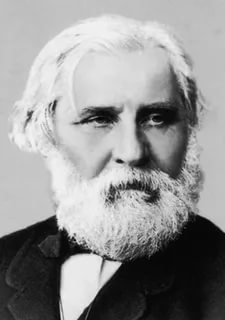 Тургенева легко читать, с ним легко жить.Юлий Айхенвальд.Произведения И. С. Тургенева в алфавитном порядкеПроизведения И. С. Тургенева в алфавитном порядке1.2.3.4.Имя мальчикаХарактеристика мальчикаВозрастЭто был стройный мальчик, с красивыми и тонкими, немного мелкими чертами лица, кудрявыми белокурыми волосами, светлыми глазами и постоянной полувеселой, полурассеянной улыбкой. Он принадлежал, по всем приметам, к богатой семье…… он лежал на земле, смирнехонько прикорнув под угловатую рогожу, и только изредка выставлял из-под нее свою русую кудрявую голову.… возбуждал мое любопытство своим задумчивым и печальным взором. Всё лицо его было невелико, худо, в веснушках, книзу заострено, как у белки: губы едва было можно различить; но странное впечатление производили его большие, черные, жидким блеском блестевшие глаза: они, казалось, хотели что-то высказать, для чего на языке, на его языке по крайней мере,  - не было слов.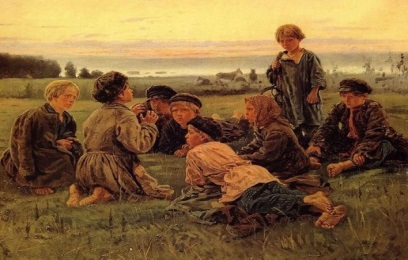 «Муму»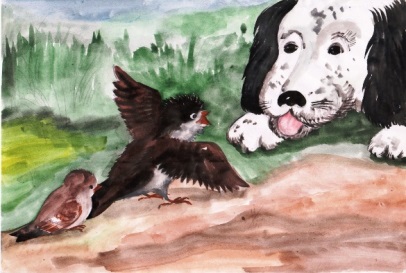 «Голуби»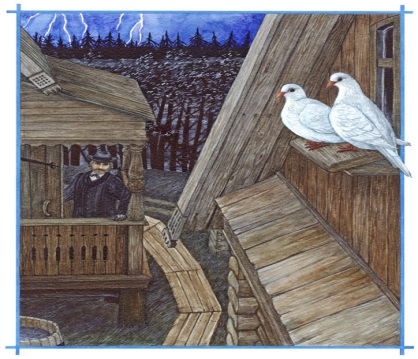 «Перепелка»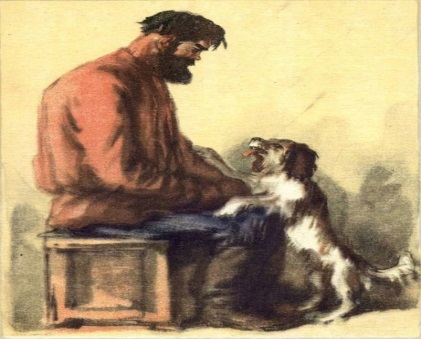 «Воробей»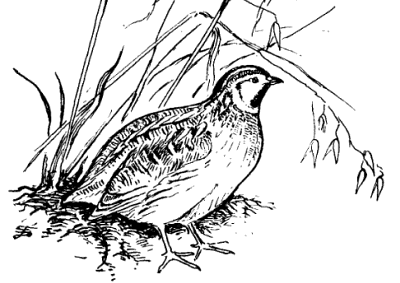 «Бежин луг»«Воробей»«Перепёлка»«Лес осенью»«Муму»2,1,«Во дни сомнений, во дни тягостных раздумий о судьбах моей родины, — ты один мне поддержка и опора, о великий, могучий, правдивый и свободный русский язык!»Как цитата характеризует И.С. Тургенева?________________________________________________________________________________Тургенев был сильным игроком.  Тургенев игрывал на заграничных турнирах и брал призы. Он говорил, что его называли "le chevalier du fou"("рыцарем …………")  за искусную игру слонами.О какой игре идет речь?______________________________________Ивана Сергеевича Тургенева называли «рыцарем ____________»(допишите слово).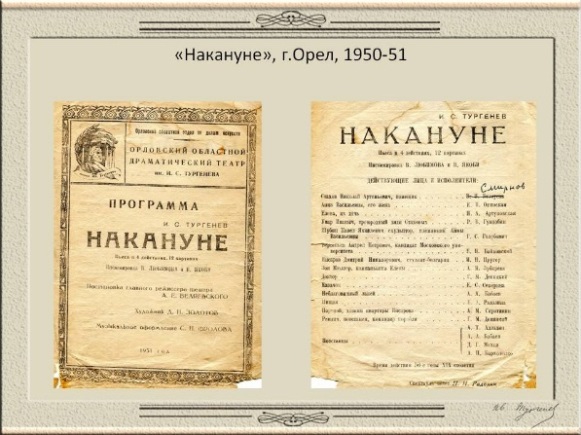 О чем рассказывает афиша?______________________________________________________________________________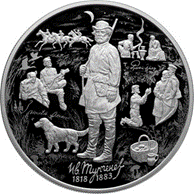 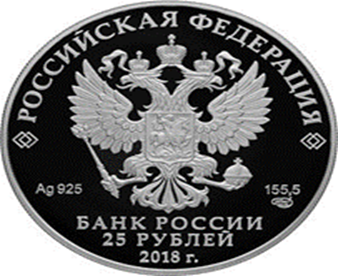 О чем рассказывает  монета?__________________________________________________________________________________________________________________Из какого произведения  изображены образы на оборотной стороне монеты?_____________________________________________________________________________Произведения И. С. Тургенева в алфавитном порядкеПроизведения И. С. Тургенева в алфавитном порядке1.«Дворянское гнездо»2.«Накануне»3.«Отцы и дети»4.«Рудин»Имя мальчикаХарактеристика мальчикаВозрастФедяЭто был стройный мальчик, с красивыми и тонкими, немного мелкими чертами лица, кудрявыми белокурыми волосами, светлыми глазами и постоянной полувеселой, полурассеянной улыбкой. Он принадлежал, по всем приметам, к богатой семье…14 летВаня… он лежал на земле, смирнехонько прикорнув под угловатую рогожу, и только изредка выставлял из-под нее свою русую кудрявую голову.7 летКостя… возбуждал мое любопытство своим задумчивым и печальным взором. Всё лицо его было невелико, худо, в веснушках, книзу заострено, как у белки: губы едва было можно различить; но странное впечатление производили его большие, черные, жидким блеском блестевшие глаза: они, казалось, хотели что-то высказать, для чего на языке, на его языке по крайней мере,  - не было слов.10 лет«Муму»«Голуби»«Перепелка»«Воробей»«Бежин луг»«Воробей»«Перепёлка»«Лес осенью»«Муму»21, 543, 6«Во дни сомнений, во дни тягостных раздумий о судьбах моей родины, — ты один мне поддержка и опора, о великий, могучий, правдивый и свободный русский язык!»1.Как цитата характеризует И.С. Тургенева?______________________________________Ответ:Тургенев размышляет о значении русского языка, говорит о любви к русскому языку.Тургенев был сильным игроком.  Тургенев игрывал на заграничных турнирах и брал призы. Он говорил, что его называли "le chevalier du fou"("рыцарем …………")  за искусную игру слонами.2.О какой игре идет речь?______________________________________Ответы:Игра в шахматы.3.Ивана Сергеевича Тургенева называли «рыцарем СЛОНА».(допишите слово).Справка.Тургенев был членом Петербургского шахматного клуба, занимал должность вице-президента шахматного конгресса. За это он получил прозвище - Рыцарь слона.4.Какую информацию вы узнали из афиши?______________________________________________________________________________Ответ: Спектакль «Накануне» состоялся в областном драматическом театре  г. Орел, в 1950-1951 годах.5.О чем рассказывает  монета?______________________________________6.Из какого произведения  изображены образы на оборотной стороне монеты?______________________________________Ответы:Монета выпущена в 2018 году и посвящена 200-летию со дня рождения И.С. Тургенева.На оборотной стороне расположены рельефные изображения образов из сборника рассказов «Записки охотника» и в центре — героя-рассказчика, внизу имеются факсимиле подписи писателя и годы жизни «1818» и «1883».